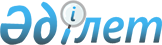 О присвоении Кызылординскому гидроузлу на реке Сырдарья республиканского государственного предприятия на праве хозяйственного ведения "Казводхоз" Комитета по водным ресурсам Министерства экологии, геологии и природных ресурсов Республики Казахстан имени Сабыра Арыстанбаева и внесении изменений в постановления Правительства Республики Казахстан от 21 декабря 2004 года № 1344 "Об утверждении перечня водохозяйственных сооружений, находящихся в республиканской собственности" и от 29 декабря 2017 года № 933 "О перечне водохозяйственных сооружений, имеющих особое стратегическое значение, в том числе которые могут быть переданы в аренду и доверительное управление"Постановление Правительства Республики Казахстан от 18 февраля 2022 года № 71.
      В соответствии с подпунктом 4-1) статьи 10 Закона Республики Казахстан "Об административно-территориальном устройстве Республики Казахстан" и постановлением Правительства Республики Казахстан от 5 марта 1996 года № 281 "Об утверждении Правил присвоения наименования аэропортам, портам, железнодорожным вокзалам, железнодорожным станциям, станциям метрополитена, автовокзалам, автостанциям, физико-географическим и другим объектам государственной собственности на территории Республики Казахстан, а также переименования, уточнения и изменения транскрипции их наименований и присвоения собственных имен лиц государственным юридическим лицам, юридическим лицам с участием государства" Правительство Республики Казахстан ПОСТАНОВЛЯЕТ:
      1. Присвоить Кызылординскому гидроузлу на реке Сырдарья республиканского государственного предприятия на праве хозяйственного ведения "Казводхоз" Комитета по водным ресурсам Министерства экологии, геологии и природных ресурсов Республики Казахстан имя Сабыра Арыстанбаева.
      2. Внести в постановление Правительства Республики Казахстан от 21 декабря 2004 года № 1344 "Об утверждении перечня водохозяйственных сооружений, находящихся в республиканской собственности" следующее изменение:
      в перечне водохозяйственных сооружений, находящихся в республиканской собственности, утвержденном указанным постановлением:
      в пункте 2:
      подпункт 1) изложить в следующей редакции:
      "1) Кызылординский гидроузел имени Сабыра Арыстанбаева".
      3. Внести в постановление Правительства Республики Казахстан от 29 декабря 2017 года № 933 "О перечне водохозяйственных сооружений, имеющих особое стратегическое значение, в том числе которые могут быть переданы в аренду и доверительное управление" следующее изменение:
      в пункте 2:
      подпункт 1) изложить в следующей редакции:
      "1) Кызылординский гидроузел имени Сабыра Арыстанбаева;".
      4. Настоящее постановление вводится в действие со дня его первого официального опубликования.
					© 2012. РГП на ПХВ «Институт законодательства и правовой информации Республики Казахстан» Министерства юстиции Республики Казахстан
				
      Премьер-МинистрРеспублики Казахстан 

А. Смаилов
